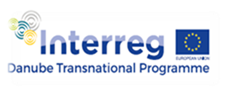 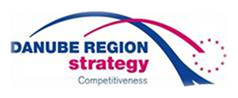 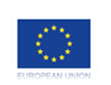 ConferencePlastics and Circular EconomyAgendaFaculty of Chemical Engineering and TechnologyMarulićev trg 19, ZagrebNovember 13, 201908:30 – 09:00	Registration09:00 – 10:30	Welcome and opening / Circular Economy in Plastics IndustryMinistry of Economy, Entrepreneurship and Crafts Ministry of Regional Development and EU Funds (tbc)Faculty of Chemical Engineering and TechnologyEU Strategy for Plastics in Circular EconomyRepresentative of DG for Internal Market, Industry, Entrepreneurship and SMEs Unit GROW.D.2 – Chemicals, EC – video link, Ms. Kirsi Ekroth-ManssilaLegal framework and initiativesMinistry of Evironment and Energy, Mr. HorvatCircular economy in plastics industry  President of Plastics and Rubber Association, Mr. GrilecScientific community in circular economy (tbc)Ruđer Bošković Institute10:30 – 11:00	Coffee break11:00 – 13:00	The circular economy today Tommy Alexander Schmid: Baden-Württemberg policies in the circular economyGordana Pehnec Pavlović: How the Croatian Plastics Industry Can Contribute to Solving Waste Plastics, Hrvatska gospodarska komora Croatian Chamber of Commerce E. Vidović: Application of PET bioplastics for packaging bottlesFaculty of Chemical Engineering and TechnologyBIO-MI d.o.o., MatuljiNestlé Adriatic d.o.o., ZagrebTera Tehnopolis and City Osijek (tbc)Chamber of Commerce and Industry of Styria, (tbc)13:00 - 14:00	Lunch break 14:00 – 15:00    Efficient use of materials in the circular economy D. Kučić Grgić: Disposal of bioplastics by composting process, Faculty of Chemical Engineering and TechnologyB. Zelić: Pyrolysis of biomass and plastics - thermochemical waste conversion technology for high quality biodiesel production, Faculty of Chemical Engineering and TechnologySilvester Bolka: Bioplastics, biocomposites and plastic waste processing, Faculty of Polymer Technology, Republic of Slovenia15:00 – 15:30	Business networking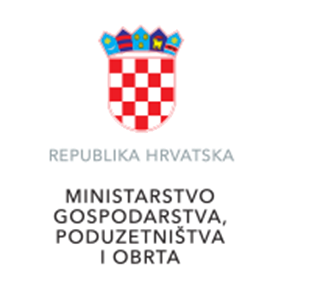 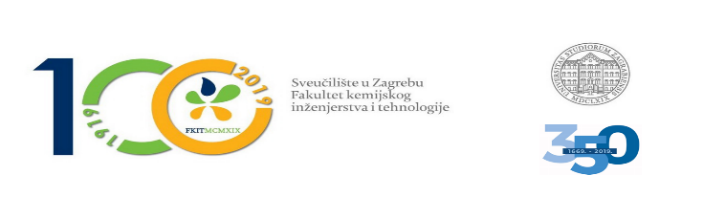 